I Zacatecas BásicoMT-40324  - Web: https://viaje.mt/fod3 días y 2 nochesDesde $7989 MXN | TPL + 1599 IMP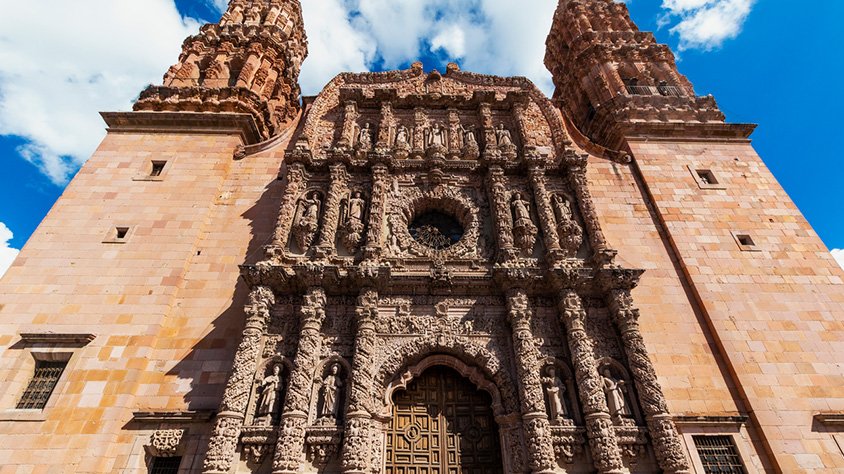 Incluye vuelo conI SALIDAS                    DiariasI PAISESMéxico.I CIUDADESZacatecas, Mina del Edén, Cerro de la Bufa, Guadalupe Virreinal y Museobus, Tour Panorámico.I ITINERARIODíA 1 CIUDAD DE MéXICO  -  ZACATECAS MINA DEL EDEN  -  CERRO DE LA BUFACita en el aeropuerto de la Ciudad de México para tomar vuelo rumbo a la Ciudad de Zacatecas. Llegada a la ciudad de Zacatecas y traslado al hotel y dependiendo de su horario de llegada visita al Cerro de la Bufa importante símbolo de la ciudad donde se gestó una de las últimas batallas de la Revolución Mexicana la famosa ldquo;Toma de Zacatecasrdquo;, conoceremos la Capilla de la Virgen del Patrocinio patrona de la ciudad y desde donde tendremos una hermosa panorámica de la ciudad. Posteriormente nos trasladaremos a bordo del teleférico rumbo a la mina ldquo;El Edénrdquo;. Alojamiento.DíA 2  GUADALUPE VIRREINAL Y MUSEOBUSDespués de desayunar en el Hotel nos trasladaremos rumbo al Pueblo Mágico de Guadalupe, donde conoceremos, el Santuario, la Capilla de Nápoles una de las joyas arquitectónicas más importantes del norte de México y la Pinacoteva Virreinal, una de las más importantes de América Latina. Posteriormente nos trasladaremos a la Ex Hacienda de Bernárdez del siglo XVIII donde hoy se encuentra el centro platero de Zacatecas. Alojamiento.DíA 3 TOUR PANORáMICO  -  CIUDAD DE MéXICODespués de desayunar, realizaremos un paseo panorámico por los diferentes puntos del centro histórico de la ciudad Patrimonio Cultural de la Humanidad y después tendrán tiempo libre para visitar algunos de nuestros importantes museos. A la hora indicada traslado al aeropuerto de Zacatecas para tomar su vuelo de regreso.Puede adicionar algún tour más. Consultar opciones y tarifas.**El itinerario puede sufrir modificaciones por causa de fuerza mayor y ajena a Mega Travel como paros, huelgas, bloqueos, retrasos de líneas aéreas**I TARIFASIMPUESTOS Y SUPLEMENTOS -  Precios por persona en MXN -  Los precios cambian constantemente, así que te sugerimos la verificación de estos, y no utilizar este documento como definitivo. - Las tarifas de paquetes no aplican en temporada alta, vacaciones o puentes, favor de consultar suplementos.I HOTELESPrecios vigentes hasta el 15/12/2024I EL VIAJE INCLUYE  ● Vuelo redondo clase turista MEX-ZCL-MEX.  ● Traslados aeropuerto- hotel- aeropuerto.  ● 2 noches alojamiento.  ● Desayuno en hoteles.  ● Transportación en unidades con protocolos de sanitización.  ● Entradas a los atractivos.  ● Acompañamiento de un guía durante todos los recorridos.  ● Recorrido panorámico por la ciudad.  ● Seguro carretero.I EL VIAJE NO INCLUYE  ● IMPUESTOS DE $ 1,599 MXN POR PERSONA  ● Propinas a guías, choferes  ● Excursiones no indicadas en el itinerario ni opcionales  ● Gastos personales  ● Comidas  ● EQUIPAJE DOCUMENTADOI NOTASNOTAS DE LAS TARIFAS NIÑOS (1-4 años): Compartiendo cama con los padres. Máximo 1 niño por habitación doble. No Incluyen desayuno para el menor en los hoteles seleccionados. No recomendamos viajar con niños menores de 6 años pues las visitas a los lugares arqueológicos se realizan caminando.NOTAS DE HOTELESHoteles sujetos a disponibilidad, los hoteles pueden cambiar según categoría seleccionada. RECOMENDACIONESTraer consigo, protector solar, gorra sombrero o sombrilla, ropa ligera y fresca, suéter o chamarra ligera, pantalones ligeros, zapatos cerrado y cómodos para caminar, kit de aseo personal, binoculares, cámara fotográfica o de video.POLÍTICAS DE CONTRATACIÓN Y CANCELACIÓNhttps://www.megatravel.com.mx/contrato/01-bloqueos-astromundo.pdfPrecios indicados en MXN, pagaderos en Moneda Nacional al tipo de cambio del día.Los precios indicados en este sitio web, son de carácter informativo y deben ser confirmados para realizar su reservación ya que están sujetos a modificaciones sin previo aviso.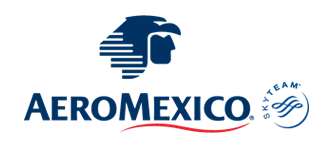 CATEGORíATRIPLEDOBLESGLMNR (4-10)3 Estrellas$ 7,989$ 9,379$ 10,159$ 6,0994Estrellas$ 8,699$ 9,189$ 11,169$ 6,0995Estrellas$ 9,199$ 9,299$ 11,999$ 6,099Impuestos aéreos$ 1,599HOTELES PREVISTOS O SIMILARESHOTELES PREVISTOS O SIMILARESHOTELES PREVISTOS O SIMILARESHOTELES PREVISTOS O SIMILARESHOTELCIUDADTIPOPAíSHotel Misión ArgentoZacatecas3 EstrellasMéxicoHotel ProvidenciaZacatecas4EstrellasMéxicoHotel Santa RitaZacatecas5EstrellasMéxicoésta es la relación de los hoteles utilizados más frecuentemente en este circuito. Reflejada tan sólo a efectos indicativos, pudiendo ser el pasajero alojado en establecimientos similares o alternativosésta es la relación de los hoteles utilizados más frecuentemente en este circuito. Reflejada tan sólo a efectos indicativos, pudiendo ser el pasajero alojado en establecimientos similares o alternativosésta es la relación de los hoteles utilizados más frecuentemente en este circuito. Reflejada tan sólo a efectos indicativos, pudiendo ser el pasajero alojado en establecimientos similares o alternativosésta es la relación de los hoteles utilizados más frecuentemente en este circuito. Reflejada tan sólo a efectos indicativos, pudiendo ser el pasajero alojado en establecimientos similares o alternativos